                        MEMBERS OF BRANCH # 7 and our COMMUNITY                                             Open invitation from               Peter Martin-Manitoba Co-Ordinator-No Stone Left Alone. Good day. I am personally inviting you to the 2019 No Stone Left Alone ceremony.November 4th -The No Stone Left Alone ceremony takes place within our Field of Honour at the Transcona Cemetery. The Ceremony includes approximately 500 students from Grade 6 classes within our Community as well 4 Private schools. Grade 6 students will arrive atapproximately 9:30 a.m.  Service will start approximately 10:00 a.m. The brief ceremony will start at approximately 10:00 a.m. and will include the last post, moment of silence, lament and rouse. The students will be placing poppies on Canadian flags that will be placed at the footof each grave. The students have also been taught how to offer a salute to the Veterans that have gathered at the Cemetery. This is truly an emotional moment for the Veterans.
We encourage you to participate with the students laying the poppies on the grave-site.Branch # 7 will be distributing poppies to all those that want to participate in the ceremony. As a special thank you to the students, they will all be presented with a stone with the word Remember, a poppy and the year painted on them. A special thank you to Tova Anderson for this great contribution. Important: If you know of any Veterans, serving or retired please reach out and invite them to this event or let Peter Martin know their contact info and he will invitethem. We will have chairs beside the podium to ensure everyone is comfortable.The more guests in uniform the more impact that will have on the attending students.Peter Martin (Veteran RCCS) can be reached at 204 995-4131.  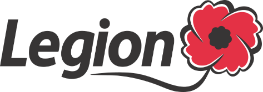 